. 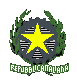 Ministero della Pubblica Istruzione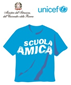 Istituto Comprensivo di Zelo Buon PersicoVia F.lli Cervi 1 – 26839 Zelo Buon PersicoTel: 02 90659917 Fax: 02 91767620C.F. 92503580158 – Cod. Mecc. LOIC805006Sito: www.iczelobp.gov.ite-mail: LOIC805006@istruzione.it  , LOIC805006@pec.istruzione.itRingraziamo le famiglie e  tutti coloro che hanno aderito alle raccolte punti “Amici di Scuola” (Esselunga) e “Coop per la Scuola 2015”; i punti raccolti ci hanno consentito di ricevere attrezzature e  materiale didattico sotto riportati.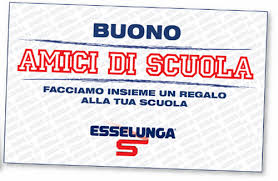 Amici di Scuola (Esselunga)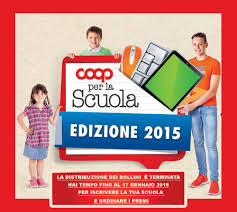 COOP per la Scuola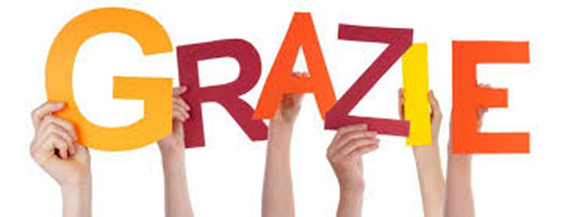 ScuolaPuntiPremiInfanzia Comazzo1850n. 1 Tablet con tastiera staccabilen. 1 Speaker Wireless trasportabile (altoparlante mobile)n. 1 Software “Mix di giochi”n. 1 Software “ Mix dell'orsetto Teddy”Infanzia Merlino2100n. 1 Pc desktop minitower                             n. 1 Monitor 22"                                                   n. 1  Software ed. mix dei giochi                n. 4  Maxipack cartoncini colorati        n. 1 Software letto scrittura                Primaria Comazzo2650n. 1 Software Alfa readern. 1 Software Letto scrittura 1n. 1 Proiettoren. 3 Set 4 barattoli pennarelli Giotton. 13  Maxipack cartoncini coloratin. 1 Set 6 barattoli pastelli cera Giotton 1 Pacco 8 confezioni carta A4Primaria Merlino2600n. 2 PC desktop Intel core i3Primaria Zelo15400n. 2 Set LIM 87"
n. 2 Notebook 15"
n. 6 Tablet
n. 2 Scatole di 5 risme di carta Fabriano A3.Secondaria5950n. 2 PC All in one 21,5’’n. 2 PC Desktop small form factorn. 2 stampanti B/Nn. 2 Toner neron. 3 set 4 barattoli pennarelli maxi Giotton. 1 software Letto scrittura 1Totale30550ScuolaPuntiPremiInfanzia Comazzo2200n. 1 Epson labelworks lw-310 (stampaetichette)n. 3 pacchi da 20 risme carta per fotocopie viviverdeInfanzia Merlino1000n. 2 pacchi da 20 risme carta per fotocopie viviverde Primaria Comazzo2600n. 2 kit colore (pennelli, tempere, cartoncini, pennarelli, forbicine)Primaria Merlino1700n. 1 Monitor led/oled Acer v226 + casse logitechPrimaria Zelo7600n. 1 pacco da 20 risme carta per fotocopie viviverde n. 1 PC portatile Acer travelmate p256-education con software di gestione classe - corei5n. 1 kit Giotto (pennarelli, pastelli, pastelli a cera, scotch, colla))Secondaria4200n.10 Mouse ergonomici logitech optical usb n. 1 Monitor led/oled Acer v226 + casse logitechn. 1 Stampante multifunzione laser bianco e nero hp laserjet   pro m125aTotale19300